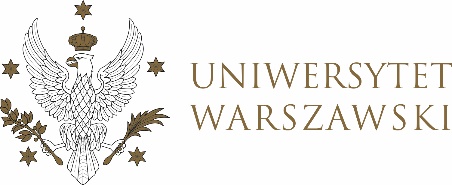 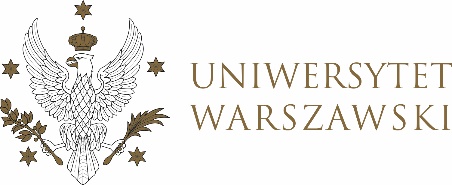 UCHWAŁA NR 11/2023RADY DYDAKTYCZNEJ DLA KIERUNKÓW STUDIÓW UNDERGRADUATE PROGRAMME IN INTERNATIONAL RELATIONS, UNDERGRADUATE PROGRAMME IN POLITICAL SCIENCE, GRADUATE PROGRAMME IN INTERNATIONAL RELATIONS, GRADUATE PROGRAMME IN POLITICAL SCIENCE, EUROPEAN POLITICS AND ECONOMICSz dnia 14 kwietnia 2023 r.w  sprawie zatwierdzenia tematów prac dyplomowych na kierunku 
Graduate Programme in International RelationsNa podstawie uchwały nr 35/2020 Rady Dydaktycznej WNPISM UW z dnia 19 lipca 2020 r. w sprawie szczegółowych zasad procesu dyplomowania na kierunku Graduate Programme in International Relations Rada Dydaktyczna postanawia, co następuje:§ 1	Rada Dydaktyczna zatwierdza tematy prac dyplomowych na kierunku Graduate Programme in International Relations stanowiący Załącznik nr 1 do uchwały. § 2Uchwała wchodzi w życie z dniem podjęcia.Przewodnicząca Rady Dydaktycznej: D. Heidrich Załącznik nr 1
z dnia  14 kwietnia 2023do uchwały nr 11/2023 Rady Dydaktycznej dla kierunków
Undergraduate Programme in International Relations, 
Undergraduate Programme in Political Science, 
Graduate Programme in International Relations, 
Graduate Programme in Political Science, European Politics and EconomicsTematy pracy dyplomowych dla kierunku Graduate Programme in International Relations 
w roku akademickim 2022/2023.Imię i nazwisko promotoraNr albumuTemat pracy dyplomowejDr hab. Agnieszka  Bieńczyk-Missala416388International efforts on women's rights in Afghanistan in the context of universality versus cultural relativism dilemma (2001-2021)Dr hab. Maciej Raś416082Implementation of the European Union Green Deal in Germany, France, and SwedenDr hab. Dorota Heidrich455862The Compliance and Implementation Mechanism of the Paris Agreement: Comparative analysis with other relevant Multilateral Environmental Agreements